2010/2011 Drama			   Grade: ___Drama Rubric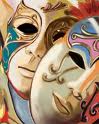 Play Name: _____________________________Student’s Name: _______________________Student’s Role: ________________________4 pts. 3 pts.2 pts.1 pts.MarkProjectionProjectionProjectionProjectionProjectionSpeech & Clarity Lines are always clear and understandableMost of the lines are clear and understandableSome of the lines are clear and understandableDid not speak so lines aren’t clear or understandable ExpressionExpressionExpressionExpressionExpressionPuts expression into their linesPuts expression into his/her linesPuts expression into most of his/her linesPuts some expression into his/her linesDid not put expression into his/her linesMemorizationMemorizationMemorizationMemorizationMemorizationLearned lines from the scriptLearned all lines from the scriptLearned most of the lines from the scriptLearned some of the lines from the scriptDid not learn any lines from the scriptBelievabilityBelievabilityBelievabilityBelievabilityBelievabilityCharacter was believableThe character was believableThe character was believable most of the timeThe character was believable some of the timeThe character was not believableSkill/Hard workSkill/Hard workSkill/Hard workSkill/Hard workSkill/Hard workPut skill and hard work into the performancePut skill and hard work into the performancePut skill and hard work into the performance most of the timePut skill and hard work into the performance some of the timeDid not put skill and hard work into the performanceAudience participationAudience participationAudience participationAudience participationAudience participationWas a good audience when not involved in play performanceWas a good audience when not involved in play performanceWas a good audience when not involved in play performance most of the timeWas a good audience when not involved in play performance some of the timeWas disruptive during play performanceCostumeCostume appropriate for characterCostume was appropriate for characterCostume was mostly appropriate for characterCostume was somewhat appropriate for characterCostume was not appropriate for characterTeam work & Cooperation	2 pts. Works with classmates, peers and other classes with a friendly spirit. Team work & Cooperation	2 pts. Works with classmates, peers and other classes with a friendly spirit. Team work & Cooperation	2 pts. Works with classmates, peers and other classes with a friendly spirit. Team work & Cooperation	2 pts. Works with classmates, peers and other classes with a friendly spirit. Team work & Cooperation	2 pts. Works with classmates, peers and other classes with a friendly spirit. Total0Total30